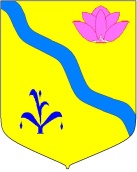 АДМИНИСТРАЦИЯ  Кировского  муниципального района  РАСПОРЯЖЕНИЕ      14.06.2022                             п. Кировский                                     № 194-р       Об организации приёмки  образовательных организаций Кировского муниципального района  к новому 2022-2023 учебному году		В целях организации оценки готовности  образовательных организаций к новому 2022/2023 учебному году, всесторонней оценки результатов деятельности педагогических  коллективов за 2021/2022 учебный год, на основании ст.24 Устава Кировского муниципального района,  принятого решением Думы Кировского муниципального района от 08.07.2005 года №126 (в действующей редакции решения Думы Кировского муниципального района от 27.01.2022 года № 62-НП	1. Назначить комиссию по оценке готовности образовательных организаций всех типов, осуществляющих образовательную деятельность на территории Кировского муниципального района, к новому 2022/2023 учебному году (приложение №1).    	2. Основными задачами комиссии установить:- организация оценки готовности образовательных организаций,  расположенных на территории Кировского муниципального района;-  организация контроля и оказание помощи руководителям образовательных организаций в устранении недостатков, выявленных в ходе оценки готовности организаций;- сбор, анализ, обобщение сведений о результатах оценки готовности образовательных организаций;	3. В работу комиссии включить следующие направления:- анализ результатов оценки готовности образовательной организации и устранения нарушений, выявленных в ходе ее проведения к началу предыдущего учебного года;- оценку состояния антитеррористической и противокриминальной защищенности образовательных организаций, в том числе наличие паспорта безопасности объекта (территории);- оценку обеспечения доступности зданий и сооружений образовательной организации для инвалидов и иных маломобильных групп населения;- оценку организации безопасной эксплуатации энергоустановок (электротеплоустановок), их технического состояния, в том числе обеспечение надежности схемы электротеплоснабжения, ее соответствия категории энергоприемников, содержание энергоустановок в работоспособном состоянии и их безопасную эксплуатацию, проведение своевременного и качественного технического обслуживания, ремонта, испытаний энергоустановок и энергооборудования;- оценку соблюдения требований к работникам и их подготовке;- оценку соблюдения требований охраны труда электротеплотехнического и электротехнологического персонала; укомплектование рабочих мест обязательной документацией; укомплектование рабочих мест средствами индивидуальной защиты, пожаротушения и инструментом;- оценку организации мероприятий в области гражданской обороны и защиты населения и территорий от чрезвычайных ситуаций;	4. Утвердить   график приёмки образовательных организаций Кировского муниципального района к 2022-2023 учебному году  (приложение №2).  	5. Секретарь комиссии по оценке готовности образовательных организаций:-оформляет результаты оценки готовности образовательной организации протоколом комиссии по оценке готовности организаций согласно формы, утвержденной министерством образования Приморского края;- представляет информацию  в министерство образования Приморского края о результатах оценки готовности образовательных организаций в соответствии Порядком предоставления сведений о ходе работы комиссий по оценке готовности образовательных организаций к новому 2022/2023 учебному году, согласно установленному графику.	 6. Руководителям образовательных организаций Кировского муниципального района   в день  приёмки образовательных организаций началу нового 2022/2023 учебного года:- предоставить анализ результатов оценки готовности образовательной организации и устранения нарушений, выявленных в ходе ее проведения к началу предыдущего 2021-2022 учебного года; -предоставить информацию о неисполненных предписаний контрольно-надзорных органов (МЧС, МВД, Роспотребнадзор, ТО прокуратуры, Росгвардии);-  предоставить информацию по соблюдению требований к работникам и их подготовке;- подготовить Акт приёмки образовательной организации в 3-х экземплярах согласно форме, утвержденной министерством образования Приморского края.	7. Директору МКУ «ЦОМОУ»,  И.А.Веремейчик организовать подвоз комиссии по оценке готовности образовательных организаций согласно графику приёмки.	8. Ответственность за организацию работы комиссии по оценке готовности образовательных организаций возложить на начальника отдела образования С.В. Сухина.	9. Руководителю аппарата администрации Кировского муниципального района Тыщенко Л.А. разместить данное распоряжение на официальном сайте администрации Кировского муниципального района.  	10. Контроль за исполнением данного распоряжения возложить на и.о. заместителя главы администрации Кировского муниципального района  Л.А. Тыщенко.Глава Кировского муниципального района – глава администрации Кировского муниципального района                                                                И.И. Вотяков Приложение №1к распоряжению   администрации Кировского муниципального района от  _______________      №   _______           Состав комиссии по оценке готовности образовательных организаций Кировского муниципального района к новому 2022-2023 учебному годуПриложение №2к распоряжению администрации Кировского муниципального района      от ____________  № ___________  График приемки (выезды) образовательных организаций к новому 2022-2023  учебному году и работы  комиссии по оценке готовности образовательных организаций Кировского муниципального района1. Тыщенко Людмила Александровнапредседатель – и.о. заместителя главы администрации  Кировского муниципального района, председатель комиссии2. Сухина Светлана Владимировназаместитель председателя, начальник отдела образования    администрации Кировского муниципального района, заместитель председателя комиссии3. Решетникова Вера Михайловнасекретарь, главный специалист отдела образования администрации Кировского муниципального района Члены комиссии:1. Дзизенко Игорь Геннадьевич(по согласованию) - начальник  территориального отдела   управления Роспотребнадзора по Приморскому края  в городе Лесозаводске  2. Кальницкая Елена Иннокентьевнаглавный специалист отдела образования администрации Кировского муниципального района3.  Комлик Андрей Леонидович (по согласованию)-   начальник  ОНД Кировского муниципального  района, УНД ГУ МЧС России по Приморскому краю 4. Сидорова Наталья Владимировна- главный специалист 1 разряда по государственному управлению охраной труда администрации Кировского муниципального района 5. Сербинович Ольга Александрович- ответственный секретарь комиссии по делам несовершеннолетних и защите их прав6.Пузикова Наталья Валерьевна- начальник   отдела опеки и попечительства администрации Кировского муниципального района7. Пуховая Анна Александровна - руководитель районного Совета ветеранов войны и труда, председатель общественной Кировской районной организации профсоюза  8.Глущенко Сергей Николаевич (по согласованию)- подполковник, начальник отделения полиции №17  МО МВД России «Лесозаводский»   9. Калиниченко Оксана Васильевначлен родительского комитета  МБОУ «СОШ №1 пгт.Кировский»10.Веремейчик Ирина Анатольевна  - директор МКУ «ЦОМОУ»11. Григорьева Наталья Николаевна- старший методист отдела информационно-методической, психологической поддержки МКУ «ЦОМОУ»12. Тарасенко Тамара Владимировна специалист по охране труда МКУ «ЦОМОУ»13. Супрун Оксана Анатольевнаметодист отдела информационно-методической, психологической поддержки МКУ «ЦОМОУ»01.08понедельникМБДОУ «Д/С № 6 пгт.Кировский», МБДОУ «Д/С № 5 пгт.Кировский», ДШИ п.Кировский МБДОУ «Д/С №1 пгт.Кировский»,02.08вторникМБОУ «ООШ с.Комаровка», МБОУ «ООШ с.Руновка», МБОУ «ООШ с.Увальное», 03.08средаМБДОУ «Д/С № 4 кп.Горные Ключи», МБОУ ДО «ДЮЦ кп.Горные Ключи», ДШИ п.Горные Ключи, МБДОУ «Д/С № 3 кп.Горные Ключи», МБОУ «СОШ кп.Горные Ключи»04.08четверг МБОУ «ООШ с.Уссурка», МБОУ «ООШ с.Родниковый», МБОУ «СОШ №1 пгт.Кировский»05.08пятницаМБОУ «СОШ с.Павлофедоровка», МБОУ «СОШ с.Авдеевка», МБОУ «ООШ с.Шмаковка»08.08понедельникМБОУ «ООШ с.Марьяновка», МБОУ «ООШ с.Крыловка»,МБОУ «ООШ с.Преображенка»,КГКУ «Центр содействия семейного устройства детей-сирот и детей, оставшихся без попечения родителей с.Преображенка» 09.08.вторникМБДОУ «Д/С №2 пгт.Кировский», МБОУ «СОШ №2 пгт.Кировский»,  МБОУ ДО «ДЮСШ «Патриот» п.Кировский», КГБУ «СХТК» п.Кировский10.08средаПодведение итогов приёмки